Supplementary MaterialCell type-specific distribution of T-type calcium currents in lamina II neurons of the rat spinal cordJing Wu1†, Sicong Peng1†, Linghui Xiao1, Xiaoe Cheng2, Haixia Kuang1, Mengye Zhu3, Daying Zhang 3, Changyu Jiang 4, AND Tao Liu 1,4,5*1Department of Pediatrics, the First Affiliated Hospital of Nanchang University, Nanchang, China, 2 Department of Anesthesiology, the First Affiliated Hospital of Nanchang University, Nanchang, China, 3Department of Pain Clinic, the First Affiliated Hospital of Nanchang University, Nanchang, China, 4Jisheng Han Academician Workstation for Pain Medicine, Nanshan Hospital, Shenzhen China, 5Center for Experimental Medicine, the First Affiliated Hospital of Nanchang University, Nanchang, China* Correspondence: 
Tao Liu
liutao1241@ncu.edu.cn†These authors contributed equally to this work.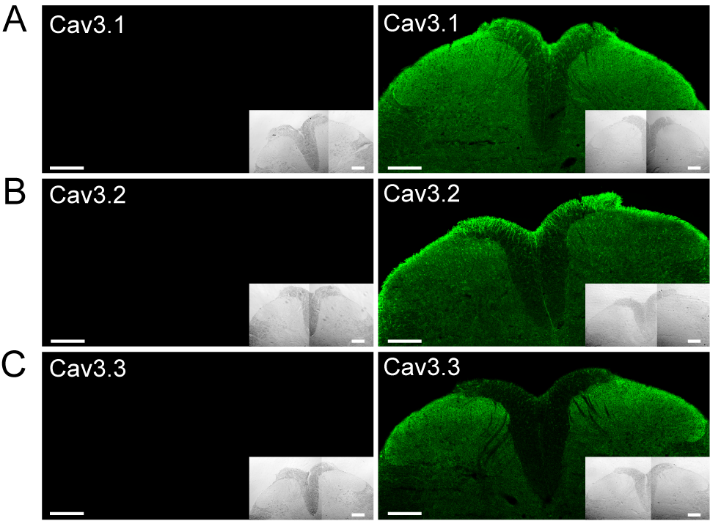 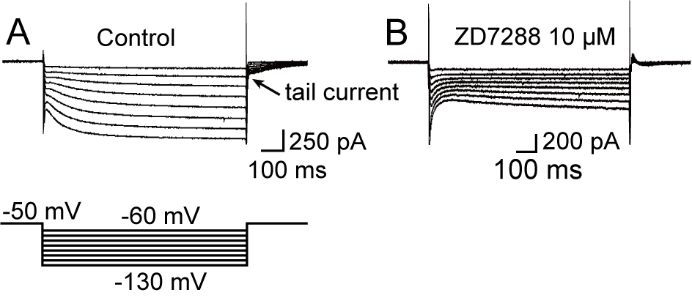 Figure S1. Effect of HCN channel antagonist on the tail current. Representative current responses to hyperpolarization voltage steps in the absence (control, A) and presence of ZD7288 (B). Lower panel shows the voltage-clamp protocol. Arrow marks the tail current.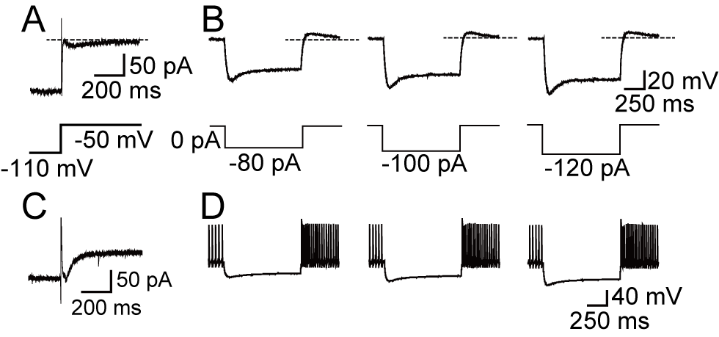  Responses of SG neurons to hyperpolarization voltage and current stimulation. (A-B) Representative traces of T-type current (A) and subthreshold rebound depolarization (B) from the same neuron. Lower panels show the voltage- or current-clamp protocols. (C-D) Representative traces of T-type current (C) and spontaneous Na+-dependent spikes (D) from the same neuron.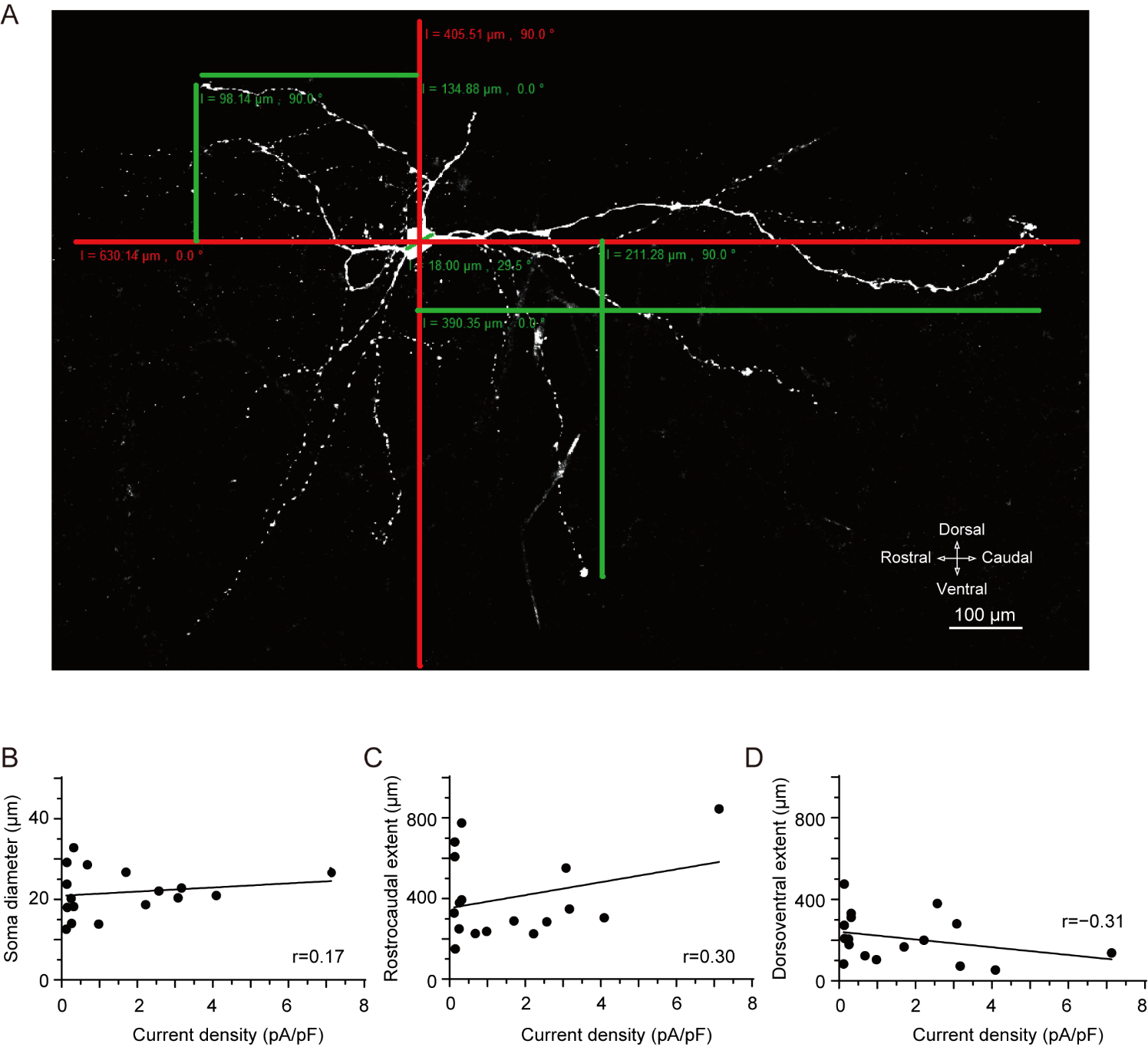 